СОВЕТ НАРОДНЫХ ДЕПУТАТОВВерхнемамонского СЕЛЬСКОГО ПОСЕЛЕНИЯВЕРХНЕМАМОНСКОГО МУНИЦИПАЛЬНОГО РАЙОНАВОРОНЕЖСКОЙ ОБЛАСТИРЕШЕНИЕот 27 декабря 2022 г. №33-------------------------------с. Верхний МамонО внесении изменений в решение Совета народных депутатов Верхнемамонского сельского поселения от 23.12.2021 г. № 46 «О бюджете Верхнемамонского сельского поселения Верхнемамонского муниципального района Воронежской области на 2022 год и плановый период 2023 и 2024 годов»В соответствии со статьями 14, 35 Федерального закона от 06.10.2003 № 131-ФЗ «Об общих принципах организации местного самоуправления в Российской Федерации»,  п.1 ст. 7, п.2 ч.1 ст.27 Устава Верхнемамонского сельского поселения Верхнемамонского муниципального района Воронежской области Совет народных депутатов Верхнемамонского сельского поселенияРЕШИЛ:Внести в решение Совета народных депутатов Верхнемамонского сельского поселения от 23.12.2021 года № 46 «О бюджете Верхнемамонского сельского поселения Верхнемамонского муниципального района Воронежской области на 2022 год и плановый период 2023 и 2024 годов» следующие изменения:Подпункт 1 пункта 1 статьи 1 изложить в следующей редакции:«1) прогнозируемый общий объем доходов бюджета Верхнемамонского сельского поселения в сумме 62 166,9 тыс. рублей, в том числе безвозмездные поступления из других бюджетов бюджетной системы РФ в сумме 43 814,8 тыс. рублей, из них: дотации – 1808,0 тыс. рублей, субвенции – 247,6 тыс. рублей, субсидии – 32 218,3 тыс. рублей, иные межбюджетные трансферты – 9 247,9 тыс. рублей, прочие безвозмездные поступления – 293,0 тыс.рублей.».1.1. Подпункт 2 пункта 1 статьи 1 изложить в следующей редакции:«2) общий объем расходов бюджета Верхнемамонского сельского поселения в сумме 63 744,0 тыс. рублей.».1.3. Подпункт 3 пункта 1 статьи 1 изложить в следующей редакции:«3) прогнозируемый дефицит бюджета Верхнемамонского сельского поселения в сумме 1 577,1 тыс. рублей.».1.4. Приложение № 1 «Источники внутреннего финансирования дефицита бюджета Верхнемамонского сельского поселения на 2022 год  и на плановый период 2023 и 2024 годов» изложить в новой редакции, согласно приложению № 1  к настоящему решению.1.5. Приложение № 3 «Ведомственная структура расходов бюджета Верхнемамонского сельского поселения на 2022 год и на плановый период 2023 и 2024 годов» изложить в новой редакции, согласно приложению № 2  к настоящему решению.1.6. Приложение № 4 «Распределение бюджетных ассигнований по разделам и подразделам, целевым статьям и видам расходов классификации расходов бюджета на 2022 год и на плановый период 2023 и 2024 годов» изложить в новой редакции, согласно приложению № 3 к настоящему решению.1.7. Приложение № 5 «Распределение бюджетных ассигнований по целевым статьям (муниципальным программам Верхнемамонского сельского поселения), группам видов расходов, разделам, подразделам, классификациям расходов бюджета Верхнемамонского сельского поселения на 2022 год и на плановый период 2023 и 2024 годов» изложить в новой редакции, согласно приложению №4 к настоящему решению.2. Опубликовать настоящее решение в официальном периодическом печатном издании «Информационный бюллетень Верхнемамонского сельского поселения Верхнемамонского муниципального района Воронежской области».3. Настоящее решение вступает в силу с момента опубликования.Глава Верхнемамонскогосельского поселения                                                                        О.А. Михайлусов  Приложение 1к решению Совета народных депутатов Верхнемамонского сельского поселения от  27 декабря 2022 г. №33 «О внесении изменений в решение Совета народных депутатов Верхнемамонского сельского поселения от 23.12.2021 г.№46 «О бюджете Верхнемамонского сельского поселения Верхнемамонского муниципального района Воронежской области на 2022 год и на плановый период 2023 и 2024 годов»Источники внутреннего финансирования дефицита бюджетаВерхнемамонского сельского поселения на 2022 год  и на плановый период 2023 и 2024 годовВедомственная структура расходов бюджета Верхнемамонского сельского поселения на 2022 год и плановый период 2023 и 2024 годовТыс.руб.Приложение 3
к решению Совета народных депутатов Верхнемамонского сельского поселения 
от  27.12.2022 №33  «О внесении изменений в решение Совета народных депутатов Верхнемамонского сельского поселения от 23.12.2021 г.№46 "О бюджете Верхнемамонского сельского поселения Верхнемамонского муниципального района Воронежской области на 2022 год и на плановый период 2023 и 2024 годов»Распределение бюджетных ассигнований по разделам, подразделам, целевым статьям бюджета Верхнемамонского сельского поселения на 2022 год и плановый период 2023 и 2024 годовПриложение 4
к решению Совета народных депутатов Верхнемамонского сельского поселения 
от  27.12.2022 №33  «О внесении изменений в решение Совета народных депутатов Верхнемамонского сельского поселения от 23.12.2021 г.№46 "О бюджете Верхнемамонского сельского поселения Верхнемамонского муниципального района Воронежской области на 2022 год и на плановый период 2023 и 2024 годов»Распределение бюджетных ассигнований по целевым статьям 
(муниципальным  программам Верхнемамонского сельского поселения), группам видов расходов,  разделам, подразделам классификации расходов  бюджета  Верхнемамонского сельского поселения на 2022 год и плановый период 2023 и 2024 годов№п/пНаименованиеКод классификации2022 г(тыс. рублей)2023 г(тыс. Рублей)2024 г(тыс. рублей)123456Источники финансирования дефицитов бюджетов - всего000 90 00 00 00 00 0000 0001577,11949,71966,6ИСТОЧНИКИ ВНУТРЕННЕГО ФИНАНСИРОВАНИЯ ДЕФИЦИТОВ БЮДЖЕТОВ000 01 00 00 00 00 0000 0000,00,00,01Бюджетные кредиты от других бюджетов бюджетной системы Российской Федерации000 01 03 00 00 00 0000 0000,00,00,02Бюджетные кредиты от других бюджетов бюджетной системы Российской Федерации в валюте Российской Федерации000 01 03 01 00 00 0000 0000,00,00,03Получение кредитов от других бюджетов бюджетной системы Российской Федерации в валюте Российской Федерации000 01 03 01 00 10 0000 7000,00,00,04Получение кредитов от других бюджетов бюджетной системы Российской Федерации бюджетами сельских поселений в валюте Российской Федерации000 01 03 01 00 10 0000 7100,00,00,05Погашение бюджетных кредитов, полученных от других бюджетов бюджетной системы Российской Федерации в валюте Российской Федерации000 01 03 01 00 10 0000 8000,00,00,06Погашение бюджетами сельских поселений кредитов от других бюджетов бюджетной системы Российской Федерации  в валюте Российской Федерации000 01 03 01 00 10 0000 8100,00,00,07Изменение остатков средств000 01 00 00 00 00 0000                 00А1577,11949,71966,68Изменение остатков средств на счетах по учету средств бюджета000 01 05 00 00 00 0000 0001577,11949,71966,69Увеличение остатков средств бюджетов000 01 05 00 00 00 0000 50062166,975462,050323,310Увеличение прочих остатков  средств бюджетов 000 01 05 02 00 00 0000 50062166,975462,050323,311Увеличение прочих остатков денежных средств бюджетов000 01 05 02 01 00 0000 51062166,975462,050323,312Увеличение прочих остатков денежных средств бюджетов сельских поселений000 01 05 02 01 10 0000 51062166,975462,050323,313Уменьшение остатков средств бюджетов000 01 05 00 00 00 0000 60063744,077411,752289,914Уменьшение прочих остатков средств бюджетов000 01 05 02 00 00 0000 60063744,077411,752289,915Уменьшение прочих остатков денежных средств бюджетов000 01 05 02 01 00 0000 61063744,077411,752289,916Уменьшение прочих остатков денежных средств бюджетов поселений000 01 05 02 01 10 0000 61063744,077411,752289,9Приложение 2
к решению Совета народных депутатов Верхнемамонского сельского поселения 
от  27.12.2022 №33  «О внесении изменений в решение Совета народных депутатов Верхнемамонского сельского поселения от 23.12.2021 г.№46 "О бюджете Верхнемамонского сельского поселения Верхнемамонского муниципального района Воронежской области на 2022 год и на плановый период 2023 и 2024 годов»Приложение 2
к решению Совета народных депутатов Верхнемамонского сельского поселения 
от  27.12.2022 №33  «О внесении изменений в решение Совета народных депутатов Верхнемамонского сельского поселения от 23.12.2021 г.№46 "О бюджете Верхнемамонского сельского поселения Верхнемамонского муниципального района Воронежской области на 2022 год и на плановый период 2023 и 2024 годов»Приложение 2
к решению Совета народных депутатов Верхнемамонского сельского поселения 
от  27.12.2022 №33  «О внесении изменений в решение Совета народных депутатов Верхнемамонского сельского поселения от 23.12.2021 г.№46 "О бюджете Верхнемамонского сельского поселения Верхнемамонского муниципального района Воронежской области на 2022 год и на плановый период 2023 и 2024 годов»Приложение 2
к решению Совета народных депутатов Верхнемамонского сельского поселения 
от  27.12.2022 №33  «О внесении изменений в решение Совета народных депутатов Верхнемамонского сельского поселения от 23.12.2021 г.№46 "О бюджете Верхнемамонского сельского поселения Верхнемамонского муниципального района Воронежской области на 2022 год и на плановый период 2023 и 2024 годов»Приложение 2
к решению Совета народных депутатов Верхнемамонского сельского поселения 
от  27.12.2022 №33  «О внесении изменений в решение Совета народных депутатов Верхнемамонского сельского поселения от 23.12.2021 г.№46 "О бюджете Верхнемамонского сельского поселения Верхнемамонского муниципального района Воронежской области на 2022 год и на плановый период 2023 и 2024 годов»Приложение 2
к решению Совета народных депутатов Верхнемамонского сельского поселения 
от  27.12.2022 №33  «О внесении изменений в решение Совета народных депутатов Верхнемамонского сельского поселения от 23.12.2021 г.№46 "О бюджете Верхнемамонского сельского поселения Верхнемамонского муниципального района Воронежской области на 2022 год и на плановый период 2023 и 2024 годов»НаименованиеРЗПРЦСРВР202220232024134567Всего:АДМИНИСТРАЦИЯ ВЕРХНЕМАМОНСКОГО СЕЛЬСКОГО ПОСЕЛЕНИЯ63 744,077 411,752 289,9Общегосударственные вопросы914018 959,19 252,08 542,0Функционирование высшего должностного лица субъекта российской Федерации и муниципального образования91401021 163,21011,01 051,0Муниципальная программа Верхнемамонского сельского поселения «Управление  финансами и муниципальным имуществом» 914010239 0 00 000001 163,21011,01 051,0Основное мероприятие "Финансовое обеспечение деятельности органов местного самоуправления"914010239 0 01 000001 163,21011,01 051,0Расходы на обеспечение  деятельности высшего должностного лица 
Расходы на выплаты персоналу в целях обеспечения выполнения функций государственными органами, казенными учреждениями, органами управления государственными внебюджетными фондами914010239 0 01 920201001 163,21011,01 051,0Функционирование Правительства Российской Федерации, высших исполнительных органов государственной власти субъектов Российской Федерации, местных администраций91401047 795,97 241,07 491,0Муниципальная программа Верхнемамонского сельского поселения «Управление муниципальным имуществом и финансами» 914010439 0 00 000007 795,97 241,07 491,0Основное мероприятие "Финансовое обеспечение деятельности органов местного самоуправления"914010439 0 01 000007 795,97 241,07 491,0Расходы на обеспечение  функций органов местного самоуправления 
Расходы на выплаты персоналу в целях обеспечения выполнения функций государственными органами, казенными учреждениями, органами управления государственными внебюджетными фондами914010439 0 01 920101004 501,84 382,04 558,0Расходы на обеспечение  функций органов местного самоуправления 
Закупка товаров, работ и услуг для государственных нужд914010439 0 01 920102003 407,22 803,02 876,0Расходы за счет иных межбюджетных трансфертов из бюджета Воронежской области на приобретение служебного автотранспорта органам местного самоуправления поселений Воронежской области914010439 0 01 S91802000,01 000,0Расходы на обеспечение  функций органов местного самоуправления 
Иные бюджетные ассигнования914010439 0 01 9201080044,356,057,0Национальная оборона91402247,6241,6249,9Мобилизационная и вневоинская подготовка9140203247,6241,6249,9Муниципальная программа Верхнемамонского сельского поселения «Управление муниципальным имуществом и финансами» 914020339 0 00 00000247,6241,6249,9Основное мероприятие "Расходы органа местного самоуправления за счет субвенций из федерального бюджета на осуществление полномочий по первичному воинскому учету на территориях, где отсутствуют военные комиссариаты"914020339 0 03 00000247,6241,6249,9Осуществление первичного воинского учета на территориях, где отсутствуют военные комиссариаты                                                        Расходы на выплаты персоналу в целях обеспечения выполнения функций государственными органами, казенными учреждениями, органами управления государственными внебюджетными фондами914020339 0 03 51180100231,0220,6228,9Осуществление первичного воинского учета на территориях, где отсутствуют военные комиссариаты                                                        Закупка товаров, работ и услуг для государственных нужд914020339 0 03 5118020016,621,021,0Национальная безопасность и правоохранительная деятельность91403341,2136,0136,0Муниципальная программа Верхнемамонского сельского поселения «Инфраструктура» 914030958 0 00 00000341,2136,0136,0Подпрограмма «Развитие территории Верхнемамонского сельского поселения Верхнемамонского муниципального района Воронежской области»914030958 2 00 00000341,2136,0136,0Основное мероприятие «Предупреждение и ликвидация последствий чрезвычайных ситуаций на территории Верхнемамонского сельского поселения»914030958 2 07 00000341,2136,0136,0Мероприятия в сфере защиты населения от чрезвычайных ситуаций и пожаров                                                                      Закупка товаров, работ, и услуг для государственных нужд914030958 2 07 91430200137,2136,0136,0Резервный фонд правительства Воронежской области (проведение аварийно – восстановительных работ и иных мероприятий, связанных с предупреждением и ликвидацией последствий стихийных бедствий и других чрезвычайных ситуаций)Закупка товаров, работ, и услуг для государственных нужд914030958 2 07 20570200204,00,00,0Национальная экономика9140430 310,015 690,915 824,9Дорожное хозяйство (дорожные фонды)914040930 061,115 190,915 324,9Муниципальная программа Верхнемамонского сельского поселения «Инфраструктура» 914040958 0 00 0000030 061,115 190,915 324,9Подпрограмма «Развитие дорожного хозяйства на территории Верхнемамонского сельского поселения Верхнемамонского муниципального района Воронежской области»914040958 1 00 0000030 061,115 190,915 324,9Основное мероприятие "Развитие сети автомобильных дорог общего пользования"914040958 1 01 0000030 061,115 190,915 324,9Расходы на капитальный ремонт и ремонт автомобильных дорог общего пользования местного значенияЗакупка товаров, работ и услуг для государственных нужд                       914040958 1 01 S885020027 630,212 724,912 724,9Мероприятия по развитию сети автомобильных дорог общего пользования Верхнемамонского сельского поселения                         Закупка товаров, работ и услуг для государственных нужд                       914040958 0 07 912902002 430,92 466,02 600,0Другие вопросы в области национальной экономики9140412248,8500,0500,0Муниципальная программа Верхнемамонского сельского поселения «Инфраструктура» 914041258 0 00 00000198,0400,0400,0Подпрограмма «Развитие территории Верхнемамонского сельского поселения Верхнемамонского муниципального района Воронежской области»914041258 2 00 00000198,0400,0400,0Основное мероприятие "Градостроительная деятельность и межевание земельных участков"914041258 2 01 00000198,0400,0400,0Мероприятия по развитию градостроительной деятельности                  Закупка товаров, работ и услуг для государственных нужд914041258 2 01 90850200198,0400,0400,0Муниципальная программа Верхнемамонского сельского поселения «Социальная сфера» 914041211 0 00 0000050,8100,0100,0Основное мероприятие "Финансовое обеспечение других расходных обязательств органа местного самоуправления - администрации Верхнемамонского сельского поселения"914041211 0 04 0000050,8100,0100,0Расходы на организацию проведения оплачиваемых общественных работ                                                         Закупка товаров, работ и услуг для государственных нужд914041211 0 04 9843020050,8100,0100,0Жилищно-коммунальное хозяйство9140516 111,948 329,723 046,0Жилищное хозяйство914050137,452,054,0Муниципальная программа Верхнемамонского сельского поселения «Инфраструктура»914050158 0 00 0000037,452,054,0Подпрограмма «Развитие территории Верхнемамонского сельского поселения Верхнемамонского муниципального района Воронежской области»914050158 2 00 0000037,452,054,0Основное мероприятие «Проведение капитального ремонта  общего имущества в многоквартирных домах»914050158 2 05 0000037,452,054,0Реализация государственных функций в сфере обеспечения проведения капитального ремонта общего имущества в многоквартирных домах                                                   Иные бюджетные ассигнования914050158 2 05 9119080037,452,054,0Благоустройство914050315 642,015 899,022 092,0Муниципальная программа Верхнемамонского сельского поселения «Инфраструктура» 914050358 0 00 0000011 782,010 849,010 042,0Подпрограмма «Развитие территории Верхнемамонского сельского поселения Верхнемамонского муниципального района Воронежской области»914050358 2 00 0000011 782,010 849,010 042,0Основное мероприятие "Энергосбережение и повышение энергетической эффективности в системе наружного освещения"914050358 2 02 000004671,15 000,05 000,0Расходы областного бюджета на уличное освещение                                       Закупка товаров, работ и услуг для государственных нужд914050358 2 02 78670200900,0900,0900,0Расходы местного бюджета на уличное освещение                                       Закупка товаров, работ и услуг для государственных нужд914050358 2 02 98670200666,7400,0400,0Расходы на устройство уличного освещения                                                   Закупка товаров, работ и услуг для государственных нужд914050358 2 02 902102003 104,43 700,03 700,0Основное мероприятие "Благоустройство территорий муниципальных образований"914050358 2 06 000007 110,95 849,05 042,0Расходы на содержание и благоустройство мест массового захоронения                                                                                                        Закупка товаров, работ и услуг для государственных нужд914050358 2 06 9022020076,4212,0156,0Расходы на содержание и благоустройство мест массового отдыха населения                                                                                                        Закупка товаров, работ и услуг для государственных нужд914050358 2 06 902302001 093,61 035,01 050,0Расходы на благоустройство и ремонт военно – мемориальных объектов на территории Верхнемамонского сельского поселенияЗакупка товаров, работ и услуг для государственных нужд914050358 2 06 90250200135,6400,0200,0Прочее благоустройство                                                                                    Закупка товаров, работ и услуг для государственных нужд914050358 2 06 902602004 901,04 202,03 636,0Расходы за счет иных межбюджетных трансфертов на поощрение муниципальных образований Воронежской области за наращивание налогового (экономического) потенциалаЗакупка товаров, работ и услуг для государственных нужд914050358 2 06 78270200718,8Расходы за счет зарезервированных средств, связанных с особенностью исполнения бюджетаЗакупка товаров, работ и услуг для государственных нужд914050358 2 06 70100200185,5Муниципальная  программа Верхнемамонского сельского поселения  Верхнемамонского муниципального района Воронежской области  «Формирование современной городской среды на территории Верхнемамонского сельского поселения» на 2018-2024 годы    914050306 0 00 000003 860,05 050,012 050,0Основное мероприятие «Поддержка государственных программ субъектов Российской Федерации и муниципальных программ формирования современной городской среды (расходы за счет субсидий из областного бюджета)»914050306 0 F2 000003 860,05 050,012 050,0Поддержка государственных программ субъектов Российской Федерации и муниципальных программ формирования современной городской среды914050306 0 F2 55552003 000,05 050,012 050,0Поддержка государственных программ субъектов Российской Федерации и муниципальных программ формирования современной городской среды914050306 0 F2 Д555200860,0Другие вопросы в области жилищно-коммунального хозяйства9140505432,532 378,7900,0Муниципальная программа Верхнемамонского сельского поселения «Инфраструктура» 914050558 0 00 00000432,532 378,7900,0Подпрограмма «Развитие территории Верхнемамонского сельского поселения Верхнемамонского муниципального района Воронежской области»914050558 2 00 00000432,532 378,7900,0Основное мероприятие "Строительство систем водоснабжения, теплоснабжения и водоотведения Воронежской области"914050558 2 03 00000432,5310,0326,0Расходы на капитальные вложения в объекты муниципальной собственности                                                                   Закупка товаров, работ и услуг для государственных нужд914050558 2 03 98100200432,5500,0 500,0 Расходы на капитальные вложения в объекты муниципальной собственности                                                           Бюджетные инвестиции914050558 0 03 S81004000,031 878,7400,0 Культура, кинематография914087 143,92 472,82 601,5Культура91408017 143,92 472,82 601,5Муниципальная программа Верхнемамонского сельского поселения "Социальная сфера"914080111 0 00 000007 143,92 472,82 601,5Основное мероприятие "Содействие сохранению и развитию муниципальных учреждений культуры"914080111 0 01 000007 143,92 472,82 601,5Расходы на обеспечение деятельности (оказание услуг) государственных учреждений                                                                                                    Расходы на выплаты персоналу в целях обеспечения выполнения функций государственными органами, казенными учреждениями, органами управления государственными внебюджетными фондами914080111 0 01 905901001 258,21 270,81 378,5Расходы на обеспечение деятельности (оказание услуг) государственных учреждений                                                                                                    Закупка товаров, работ и услуг для государственных нужд914080111 0 01 905902001 268,51 182,01 203,0Резервный фонд правительства Воронежской областиЗакупка товаров, работ и услуг для государственных нужд914080111 0 01 205402001 490,00,00,0Расходы за счет иных межбюджетных трансфертов на поощрение муниципальных образований Воронежской области за достижение наилучших значений региональных показателей эффективности развития муниципальных образований Воронежской области914080111 0 01 784902002 397,20,00,0Расходы за счет зарезервированных средств, связанных с особенностью исполнения бюджетаЗакупка товаров, работ и услуг для государственных нужд914080111 0 01 70100200712,00,00,0Расходы на обеспечение деятельности (оказание услуг) государственных учреждений     Иные бюджетные ассигнования                                                                                               914080111 0 01 9059080018,020,020,0Социальная политика91410366,3423,0439,0Пенсионное обеспечение9141001366,3393,0409,0Муниципальная программа Верхнемамонского сельского поселения «Управление муниципальным имуществом и финансами» 914100139 0 00 00000366,3393,0409,0Основное мероприятие "Финансовое обеспечение выполнения других расходных обязательств органа местного самоуправления – Верхнемамонского сельского поселения"914100139 0 02 00000366,3393,0409,0Доплаты к пенсиям муниципальных служащих Верхнемамонского муниципального района Воронежской области  
Социальное обеспечение и иные выплаты населению914100139 0 02 90470300366,3393,0409,0Социальное обеспечение населения91410030,030,030,0Муниципальная программа Верхнемамонского сельского поселения "Социальная сфера"914100311 0 00 000000,030,030,0Основное мероприятие "Организация обеспечения социальных выплат отдельным категориям граждан"914100311 0 03 000000,030,030,0Мероприятия в области социальной политики                                          Социальное обеспечение и иные выплаты населению914100311 0 03 904903000,030,030,0Физическая культура и спорт91411264,0290,0290,0Физическая культура914110154,080,080,0Муниципальная программа Верхнемамонского сельского поселения "Социальная сфера"914110111 0 00 0000054,080,080,0Основное мероприятие "Совершенствование мероприятий по развитию физической культуры и массового спорта в Верхнемамонском сельском поселении"914110111 0 02 0000054,080,080,0Мероприятия в области физической культуры и спорта                            Закупка товаров, работ и услуг для государственных нужд914110111 0 02 9041020054,080,080,0Массовый спорт9141102Муниципальная программа Верхнемамонского сельского поселения "Социальная сфера"914110211 0 00 00000210,0210,0210,0Основное мероприятие "Совершенствование мероприятий по развитию физической культуры и массового спорта в Верхнемамонском сельском поселении"914110211 0 02 00000210,0210,0210,0Расходы на реализацию мероприятий по созданию условий для развития физической культуры и массового спортаЗакупка товаров, работ и услуг для государственных нужд914110211 0 02 S8790200210,0210,0210,0Условно утвержденные 
расходы91499575,71 160,6Условно утвержденные расходы"914999999 9 00 00000999575,71 160,6НаименованиеРЗПРЦСРВР202220232024134567Всего:АДМИНИСТРАЦИЯ ВЕРХНЕМАМОНСКОГО СЕЛЬСКОГО ПОСЕЛЕНИЯ63 744,077 411,752 289,9Общегосударственные вопросы018 959,19 252,08 542,0Функционирование высшего должностного лица субъекта российской Федерации и муниципального образования01021 163,21011,01 051,0Муниципальная программа Верхнемамонского сельского поселения «Управление  финансами и муниципальным имуществом» 010239 0 00 000001 163,21011,01 051,0Основное мероприятие "Финансовое обеспечение деятельности органов местного самоуправления"010239 0 01 000001 163,21011,01 051,0Расходы на обеспечение  деятельности высшего должностного лица 
Расходы на выплаты персоналу в целях обеспечения выполнения функций государственными органами, казенными учреждениями, органами управления государственными внебюджетными фондами010239 0 01 920201001 163,21011,01 051,0Функционирование Правительства Российской Федерации, высших исполнительных органов государственной власти субъектов Российской Федерации, местных администраций01047 795,97 241,07 491,0Муниципальная программа Верхнемамонского сельского поселения «Управление муниципальным имуществом и финансами» 010439 0 00 000007 795,97 241,07 491,0Основное мероприятие "Финансовое обеспечение деятельности органов местного самоуправления"010439 0 01 000007 795,97 241,07 491,0Расходы на обеспечение  функций органов местного самоуправления 
Расходы на выплаты персоналу в целях обеспечения выполнения функций государственными органами, казенными учреждениями, органами управления государственными внебюджетными фондами010439 0 01 920101004 501,84 382,04 558,0Расходы на обеспечение  функций органов местного самоуправления 
Закупка товаров, работ и услуг для государственных нужд010439 0 01 920102003 407,22 803,02 876,0Расходы за счет иных межбюджетных трансфертов из бюджета Воронежской области на приобретение служебного автотранспорта органам местного самоуправления поселений Воронежской области010439 0 01 S91802000,01 000,0Расходы на обеспечение  функций органов местного самоуправления 
Иные бюджетные ассигнования010439 0 01 9201080044,356,057,0Национальная оборона02247,6241,6249,9Мобилизационная и вневоинская подготовка0203247,6241,6249,9Муниципальная программа Верхнемамонского сельского поселения «Управление муниципальным имуществом и финансами» 020339 0 00 00000247,6241,6249,9Основное мероприятие "Расходы органа местного самоуправления за счет субвенций из федерального бюджета на осуществление полномочий по первичному воинскому учету на территориях, где отсутствуют военные комиссариаты"020339 0 03 00000247,6241,6249,9Осуществление первичного воинского учета на территориях, где отсутствуют военные комиссариаты                                                        Расходы на выплаты персоналу в целях обеспечения выполнения функций государственными органами, казенными учреждениями, органами управления государственными внебюджетными фондами020339 0 03 51180100231,0220,6228,9Осуществление первичного воинского учета на территориях, где отсутствуют военные комиссариаты                                                        Закупка товаров, работ и услуг для государственных нужд020339 0 03 5118020016,621,021,0Национальная безопасность и правоохранительная деятельность03341,2136,0136,0Муниципальная программа Верхнемамонского сельского поселения «Инфраструктура» 030958 0 00 00000341,2136,0136,0Подпрограмма «Развитие территории Верхнемамонского сельского поселения Верхнемамонского муниципального района Воронежской области»030958 2 00 00000341,2136,0136,0Основное мероприятие «Предупреждение и ликвидация последствий чрезвычайных ситуаций на территории Верхнемамонского сельского поселения»030958 2 07 00000341,2136,0136,0Мероприятия в сфере защиты населения от чрезвычайных ситуаций и пожаров                                                                      Закупка товаров, работ, и услуг для государственных нужд030958 2 07 91430200137,2136,0136,0Резервный фонд правительства Воронежской области (проведение аварийно – восстановительных работ и иных мероприятий, связанных с предупреждением и ликвидацией последствий стихийных бедствий и других чрезвычайных ситуаций)Закупка товаров, работ, и услуг для государственных нужд030958 2 07 20570200204,00,00,0Национальная экономика0430 310,015 690,915 824,9Дорожное хозяйство (дорожные фонды)040930 061,115 190,915 324,9Муниципальная программа Верхнемамонского сельского поселения «Инфраструктура» 040958 0 00 0000030 061,115 190,915 324,9Подпрограмма «Развитие дорожного хозяйства на территории Верхнемамонского сельского поселения Верхнемамонского муниципального района Воронежской области»040958 1 00 0000030 061,115 190,915 324,9Основное мероприятие "Развитие сети автомобильных дорог общего пользования"040958 1 01 0000030 061,115 190,915 324,9Расходы на капитальный ремонт и ремонт автомобильных дорог общего пользования местного значенияЗакупка товаров, работ и услуг для государственных нужд                       040958 1 01 S885020027 630,212 724,912 724,9Мероприятия по развитию сети автомобильных дорог общего пользования Верхнемамонского сельского поселения                         Закупка товаров, работ и услуг для государственных нужд                       040958 0 07 912902002 430,92 466,02 600,0Другие вопросы в области национальной экономики0412248,8500,0500,0Муниципальная программа Верхнемамонского сельского поселения «Инфраструктура» 041258 0 00 00000198,0400,0400,0Подпрограмма «Развитие территории Верхнемамонского сельского поселения Верхнемамонского муниципального района Воронежской области»041258 2 00 00000198,0400,0400,0Основное мероприятие "Градостроительная деятельность и межевание земельных участков"041258 2 01 00000198,0400,0400,0Мероприятия по развитию градостроительной деятельности                  Закупка товаров, работ и услуг для государственных нужд041258 2 01 90850200198,0400,0400,0Муниципальная программа Верхнемамонского сельского поселения «Социальная сфера» 041211 0 00 0000050,8100,0100,0Основное мероприятие "Финансовое обеспечение других расходных обязательств органа местного самоуправления - администрации Верхнемамонского сельского поселения"041211 0 04 0000050,8100,0100,0Расходы на организацию проведения оплачиваемых общественных работ                                                         Закупка товаров, работ и услуг для государственных нужд041211 0 04 9843020050,8100,0100,0Жилищно-коммунальное хозяйство0516 111,948 329,723 046,0Жилищное хозяйство050137,452,054,0Муниципальная программа Верхнемамонского сельского поселения «Инфраструктура»050158 0 00 0000037,452,054,0Подпрограмма «Развитие территории Верхнемамонского сельского поселения Верхнемамонского муниципального района Воронежской области»050158 2 00 0000037,452,054,0Основное мероприятие «Проведение капитального ремонта  общего имущества в многоквартирных домах»050158 2 05 0000037,452,054,0Реализация государственных функций в сфере обеспечения проведения капитального ремонта общего имущества в многоквартирных домах                                                   Иные бюджетные ассигнования050158 2 05 9119080037,452,054,0Благоустройство050315 642,015 899,022 092,0Муниципальная программа Верхнемамонского сельского поселения «Инфраструктура» 050358 0 00 0000011 782,010 849,010 042,0Подпрограмма «Развитие территории Верхнемамонского сельского поселения Верхнемамонского муниципального района Воронежской области»050358 2 00 0000011 782,010 849,010 042,0Основное мероприятие "Энергосбережение и повышение энергетической эффективности в системе наружного освещения"050358 2 02 000004671,15 000,05 000,0Расходы областного бюджета на уличное освещение                                       Закупка товаров, работ и услуг для государственных нужд050358 2 02 78670200900,0900,0900,0Расходы местного бюджета на уличное освещение                                       Закупка товаров, работ и услуг для государственных нужд050358 2 02 98670200666,7400,0400,0Расходы на устройство уличного освещения                                                   Закупка товаров, работ и услуг для государственных нужд050358 2 02 902102003 104,43 700,03 700,0Основное мероприятие "Благоустройство территорий муниципальных образований"050358 2 06 000007 110,95 849,05 042,0Расходы на содержание и благоустройство мест массового захоронения                                                                                                        Закупка товаров, работ и услуг для государственных нужд050358 2 06 9022020076,4212,0156,0Расходы на содержание и благоустройство мест массового отдыха населения                                                                                                        Закупка товаров, работ и услуг для государственных нужд050358 2 06 902302001 093,61 035,01 050,0Расходы на благоустройство и ремонт военно – мемориальных объектов на территории Верхнемамонского сельского поселенияЗакупка товаров, работ и услуг для государственных нужд050358 2 06 90250200135,6400,0200,0Прочее благоустройство                                                                                    Закупка товаров, работ и услуг для государственных нужд050358 2 06 902602004 901,04 202,03 636,0Расходы за счет иных межбюджетных трансфертов на поощрение муниципальных образований Воронежской области за наращивание налогового (экономического) потенциалаЗакупка товаров, работ и услуг для государственных нужд050358 2 06 78270200718,8Расходы за счет зарезервированных средств, связанных с особенностью исполнения бюджетаЗакупка товаров, работ и услуг для государственных нужд050358 2 06 70100200185,5Муниципальная  программа Верхнемамонского сельского поселения  Верхнемамонского муниципального района Воронежской области  «Формирование современной городской среды на территории Верхнемамонского сельского поселения» на 2018-2024 годы    050306 0 00 000003 860,05 050,012 050,0Основное мероприятие «Поддержка государственных программ субъектов Российской Федерации и муниципальных программ формирования современной городской среды (расходы за счет субсидий из областного бюджета)»050306 0 F2 000003 860,05 050,012 050,0Поддержка государственных программ субъектов Российской Федерации и муниципальных программ формирования современной городской среды050306 0 F2 55552003 000,05 050,012 050,0Поддержка государственных программ субъектов Российской Федерации и муниципальных программ формирования современной городской среды050306 0 F2 Д555200860,0Другие вопросы в области жилищно-коммунального хозяйства0505432,532 378,7900,0Муниципальная программа Верхнемамонского сельского поселения «Инфраструктура» 050558 0 00 00000432,532 378,7900,0Подпрограмма «Развитие территории Верхнемамонского сельского поселения Верхнемамонского муниципального района Воронежской области»050558 2 00 00000432,532 378,7900,0Основное мероприятие "Строительство систем водоснабжения, теплоснабжения и водоотведения Воронежской области"050558 2 03 00000432,5310,0326,0Расходы на капитальные вложения в объекты муниципальной собственности                                                                   Закупка товаров, работ и услуг для государственных нужд050558 2 03 98100200432,5500,0 500,0 Расходы на капитальные вложения в объекты муниципальной собственности                                                           Бюджетные инвестиции050558 0 03 S81004000,031 878,7400,0 Культура, кинематография087 143,92 472,82 601,5Культура08017 143,92 472,82 601,5Муниципальная программа Верхнемамонского сельского поселения "Социальная сфера"080111 0 00 000007 143,92 472,82 601,5Основное мероприятие "Содействие сохранению и развитию муниципальных учреждений культуры"080111 0 01 000007 143,92 472,82 601,5Расходы на обеспечение деятельности (оказание услуг) государственных учреждений                                                                                                    Расходы на выплаты персоналу в целях обеспечения выполнения функций государственными органами, казенными учреждениями, органами управления государственными внебюджетными фондами080111 0 01 905901001 258,21 270,81 378,5Расходы на обеспечение деятельности (оказание услуг) государственных учреждений                                                                                                    Закупка товаров, работ и услуг для государственных нужд080111 0 01 905902001 268,51 182,01 203,0Резервный фонд правительства Воронежской областиЗакупка товаров, работ и услуг для государственных нужд080111 0 01 205402001 490,00,00,0Расходы за счет иных межбюджетных трансфертов на поощрение муниципальных образований Воронежской области за достижение наилучших значений региональных показателей эффективности развития муниципальных образований Воронежской области080111 0 01 784902002 397,20,00,0Расходы за счет зарезервированных средств, связанных с особенностью исполнения бюджетаЗакупка товаров, работ и услуг для государственных нужд080111 0 01 70100200712,00,00,0Расходы на обеспечение деятельности (оказание услуг) государственных учреждений     Иные бюджетные ассигнования                                                                                               080111 0 01 9059080018,020,020,0Социальная политика10366,3423,0439,0Пенсионное обеспечение1001366,3393,0409,0Муниципальная программа Верхнемамонского сельского поселения «Управление муниципальным имуществом и финансами» 100139 0 00 00000366,3393,0409,0Основное мероприятие "Финансовое обеспечение выполнения других расходных обязательств органа местного самоуправления – Верхнемамонского сельского поселения"100139 0 02 00000366,3393,0409,0Доплаты к пенсиям муниципальных служащих Верхнемамонского муниципального района Воронежской области  
Социальное обеспечение и иные выплаты населению100139 0 02 90470300366,3393,0409,0Социальное обеспечение населения10030,030,030,0Муниципальная программа Верхнемамонского сельского поселения "Социальная сфера"100311 0 00 000000,030,030,0Основное мероприятие "Организация обеспечения социальных выплат отдельным категориям граждан"100311 0 03 000000,030,030,0Мероприятия в области социальной политики                                          Социальное обеспечение и иные выплаты населению100311 0 03 904903000,030,030,0Физическая культура и спорт11264,0290,0290,0Физическая культура110154,080,080,0Муниципальная программа Верхнемамонского сельского поселения "Социальная сфера"110111 0 00 0000054,080,080,0Основное мероприятие "Совершенствование мероприятий по развитию физической культуры и массового спорта в Верхнемамонском сельском поселении"110111 0 02 0000054,080,080,0Мероприятия в области физической культуры и спорта                            Закупка товаров, работ и услуг для государственных нужд110111 0 02 9041020054,080,080,0Массовый спорт1102Муниципальная программа Верхнемамонского сельского поселения "Социальная сфера"110211 0 00 00000210,0210,0210,0Основное мероприятие "Совершенствование мероприятий по развитию физической культуры и массового спорта в Верхнемамонском сельском поселении"110211 0 02 00000210,0210,0210,0Расходы на реализацию мероприятий по созданию условий для развития физической культуры и массового спортаЗакупка товаров, работ и услуг для государственных нужд110211 0 02 S8790200210,0210,0210,0Условно утвержденные 
расходы99575,71 160,6Условно утвержденные расходы"999999 9 00 00000999575,71 160,6№ п/пНаименование программыЦСРВРРЗПР202220232024№ п/пНаименование программыЦСРВРРЗПР2022202320241234567Всего :63 744,077 411,752 289,91Муниципальная программа Верхнемамонского сельского поселения «Социальная сфера» 11 0 00 000007 458,72 892,83 021,51.1Основное мероприятие "Содействие сохранению и развитию муниципальных учреждений культуры"11 0 01 0000008017 143,92 472,82 601,5Расходы на обеспечение деятельности (оказание услуг) государственных учреждений                                                                                                    Расходы на выплаты персоналу в целях обеспечения выполнения функций государственными органами, казенными учреждениями, органами управления государственными внебюджетными фондами11 0 01 9059010008011 258,21 270,81 378,5Расходы на обеспечение деятельности (оказание услуг) государственных учреждений                                                                                                    Закупка товаров, работ и услуг для государственных нужд11 0 01 9059020008011 268,51 182,01 203,0Резервный фонд правительства Воронежской областиЗакупка товаров, работ и услуг для государственных нужд11 0 01 2057020008011 490,00,00,0Расходы за счет иных межбюджетных трансфертов на поощрение муниципальных образований Воронежской области за достижение наилучших значений региональных показателей эффективности развития муниципальных образований Воронежской области11 0 01 7849020008012 397,20,00,0Расходы за счет зарезервированных средств, связанных с особенностью исполнения бюджетаЗакупка товаров, работ и услуг для государственных нужд11 0 01 701002000801712,0Расходы на обеспечение деятельности (оказание услуг) государственных учреждений    Иные бюджетные ассигнования                                                                                                11 0 01 90590800080118,020,020,01.2Основное мероприятие "Совершенствование мероприятий по развитию физической культуры и массового спорта в Верхнемамонском сельском поселении"11 0 02 00000264,0290,0290,0Мероприятия в области физической культуры и спорта                                                                   Закупка товаров, работ и услуг для государственных нужд11 0 02 90410200110154,080,080,0Расходы на реализацию мероприятий по созданию условий для развития физической культуры и массового спортаЗакупка товаров, работ и услуг для государственных нужд11 0 02 S87902001101210,0210,0210,01.3Основное мероприятие "Организация обеспечения социальных выплат отдельным категориям граждан"11 0 03 0000010030,030,030,0Мероприятия в области социальной политики                                          Социальное обеспечение и иные выплаты населению11 0 03 9049030010030,030,030,01.4Основное мероприятие "Финансовое обеспечение других расходных обязательств органа местного самоуправления - администрации Верхнемамонского сельского поселения"11 0 04 00000041250,8100,0100,0Расходы на организацию проведения оплачиваемых общественных работ  Закупка товаров, работ и услуг для государственных нужд11 0 04 98430200041250,8100,0100,02Муниципальная программа Верхнемамонского сельского поселения «Управление муниципальным имуществом и финансами» 39 0 00 000009 573,09 886,69 200,92.1Основное мероприятие "Финансовое обеспечение деятельности органов местного самоуправления"39 0 01 000008 959,18 252,08 542,0Расходы на обеспечение  деятельности высшего должностного лица 
Расходы на выплаты персоналу в целях обеспечения выполнения функций государственными органами, казенными учреждениями, органами управления государственными внебюджетными фондами39 0 01 9202020001021 163,21011,01 051,0Расходы на обеспечение  функций органов местного самоуправления 
Расходы на выплаты персоналу в целях обеспечения выполнения функций государственными органами, казенными учреждениями, органами управления государственными внебюджетными фондами39 0 01 9201010001044 501,84 382,04 558,0Расходы на обеспечение  функций органов местного самоуправления 
Закупка товаров, работ и услуг для государственных нужд39 0 01 9201020001043 407,22 803,02 876,0Расходы за счет иных межбюджетных трансфертов из бюджета Воронежской области на приобретение служебного автотранспорта органам местного самоуправления поселений Воронежской областиЗакупка товаров, работ, услуг для государственных нужд39 0 01 S918020001041000,0Расходы на обеспечение  функций органов местного самоуправления 
Иные бюджетные ассигнования39 0 01 92010800010444,356,057,02.2Основное мероприятие " Основное мероприятие «Финансовое обеспечение выполнения других расходных обязательств органа местного самоуправления – администрации Верхнемамонского сельского поселения»"39 0 02 000001001366,3393,0409,0Доплаты к пенсиям муниципальных служащих Верхнемамонского муниципального района Воронежской области  
Социальное обеспечение и иные выплаты населению39 0 02 904703001001366,3393,0409,02.3Основное мероприятие "Расходы органа местного самоуправления за счет субвенций из федерального бюджета на осуществление полномочий по первичному воинскому учету на территориях, где отсутствуют военные комиссариаты"39 0 03 000000203247,6241,6249,9Осуществление первичного воинского учета на территориях, где отсутствуют военные комиссариаты                                                        Расходы на выплаты персоналу в целях обеспечения выполнения функций государственными органами, казенными учреждениями, органами управления государственными внебюджетными фондами39 0 03 511801000203231,0220,6228,9Осуществление первичного воинского учета на территориях, где отсутствуют военные комиссариаты                                                        Закупка товаров, работ и услуг для государственных нужд39 0 03 51180200020316,621,021,03Муниципальная программа Верхнемамонского сельского поселения «Инфраструктура» 58 0 00 0000042 852,259 006,626 856,9Подпрограмма «Развитие дорожного хозяйства на территории Верхнемамонского сельского поселения Верхнемамонского муниципального района Воронежской области»58 1 00 00000040930 061,115 190,915 324,93.1Основное мероприятие "Развитие сети автомобильных дорог общего пользования"58 1 01 00000040930 061,115 190,915 324,9Расходы на капитальный ремонт и ремонт автомобильных дорог общего пользования местного значенияЗакупка товаров, работ и услуг для государственных нужд                       58 1 01 S8850200040927 630,212 724,912 724,9Мероприятия по развитию сети автомобильных дорог общего пользования Верхнемамонского сельского поселения                         Закупка товаров, работ и услуг для государственных нужд                       58 1 01 9129020004092 430,92 466,02 600,0Подпрограмма «Развитие территории Верхнемамонского сельского поселения Верхнемамонского муниципального района Воронежской области»58 2 00 0000012 791,143 815,711 532,03.2Основное мероприятие "Градостроительная деятельность и межевание земельных участков"58 2 01 000000412198,0400,0400,0Мероприятия по развитию градостроительной деятельности                                                        Закупка товаров, работ и услуг для государственных нужд58 2 01 908502000412198,0400,0400,03.3Основное мероприятие "Энергосбережение и повышение энергетической эффективности в системе наружного освещения"58 2 02 0000005034 671,15 000,05 000,0Расходы областного бюджета на уличное освещение Закупка товаров, работ и услуг для государственных нужд58 2 02 786702000503900,0900,0900,0Расходы местного бюджета на уличное освещение                                       Закупка товаров, работ и услуг для государственных нужд58 2 02 986702000503666,7400,0400,0Расходы на устройство уличного освещения                                                   Закупка товаров, работ и услуг для государственных нужд58 2 02 9021020005033 104,43 700,03 700,03.4Основное мероприятие "Строительство систем водоснабжения и водоотведения Воронежской области"58 2 03 000000505432,532 378,7900,0Расходы на капитальные вложения в объекты муниципальной собственности                                         Закупка товаров, работ и услуг для государственных нужд58 2 03 981002000505432,5500,0 500,0 Расходы на софинансирование из местного бюджета капитальных вложений в объекты муниципальной собственности                                                    Бюджетные инвестиции58 2 03 S810040005050,031 878,7400,0 3.5Основное мероприятие "Проведение капитального ремонта общего имущества в многоквартирных домах"58 2 05 00000050137,452,054,0Реализация государственных функций в сфере обеспечения проведения капитального ремонта общего имущества в многоквартирных домах     Закупка товаров, работ и услуг для государственных нужд58 2 05 91190200050137,452,054,03.6Основное мероприятие "Благоустройство территорий муниципальных образований"58 2 06 0000005037 110,95 849,05 042,0Расходы на содержание и благоустройство мест массового захоронения                                                                                                        Закупка товаров, работ и услуг для государственных нужд58 2 06 90220200050376,4212,0156,0Расходы на содержание и благоустройство мест массового отдыха населения                                                                                                        Закупка товаров, работ и услуг для государственных нужд58 2 06 9023020005031 093,61 035,01 050,0Расходы на благоустройство и ремонт военно- мемориальных объектов на территории Верхнемамонского сельского поселения58 2 06 902502000503135,6400,0200,0Прочее благоустройство                                                                                    Закупка товаров, работ и услуг для государственных нужд58 2 06 9026020005034 901,04 202,03 636,0Расходы за счет иных межбюджетных трансфертов на поощрение муниципальных образований Воронежской области за наращивание налогового (экономического) потенциалаЗакупка товаров, работ и услуг для государственных нужд58 2 06 782702000503718,8Расходы за счет зарезервированных средств, связанных с особенностью исполнения бюджетаЗакупка товаров, работ и услуг для государственных нужд58 2 06 701002000503185,53.7Основное мероприятие «Предупреждение и ликвидация последствий чрезвычайных ситуаций на территории Верхнемамонского сельского поселения»58 2 07 000000309341,2136,0136,0Резервный фонд правительства Воронежской области (проведение аварийно – восстановительных работ и иных мероприятий, связанных с предупреждением и ликвидацией последствий стихийных бедствий и других чрезвычайных ситуаций)Закупка товаров, работ, и услуг для государственных нужд58 2 07 205702000309204,00,00,0Мероприятия в сфере защиты населения от чрезвычайных ситуаций и пожаров                                                                      Закупка товаров, работ, и услуг для государственных нужд58 2 07 914302000309142,2136,0136,04Муниципальная  программа Верхнемамонского сельского поселения  Верхнемамонского муниципального района Воронежской области  «Формирование современной городской среды на территории Верхнемамонского сельского поселения» на 2018-2024 годы    06 0 00 000003 860,05 050,012 050,0Основное мероприятие «Поддержка государственных программ субъектов Российской Федерации и муниципальных программ формирования современной городской среды (расходы за счет субсидий из областного бюджета)»06 0 F2 0000005033 860,05 050,012 050,0Поддержка государственных программ субъектов Российской Федерации и муниципальных программ формирования современной городской среды06 0 F2 5555520005033 000,05 050,012 050,0Поддержка государственных программ субъектов Российской Федерации и муниципальных программ формирования современной городской среды06 0 F2 Д55552000503860,00,00,05Условно утвержденные расходы575,71 160,6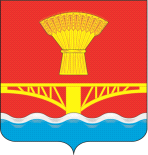 